Анкета для учащихся по выбору профиля обучения и по формированию индивидуальных учебных планов на уровень среднего общего образованияУважаемые учащиеся, родители (законные представители) в соответствии со статьей 34 Федерального закона от 29 декабря      2012 г. № 273-ФЗ «Об образовании в Российской Федерации» обучающиеся после получения основного общего образования, при приеме на уровень среднего общего образования имеют право на выбор профиля обучения, элективных (избираемых в обязательном порядке) учебных предметов, курсов, дисциплин (модулей) из перечня, предлагаемого организацией; обучение по индивидуальному учебному плану. Учебный план составляется сразу на 10-11 класс.ФИО учащегося ______________________________________________________Индивидуальный учебный план технологического профиля обучения на уровне среднего общего образованияЧасть учебного плана, определяющая профиль обучения: подписями подтверждаете выбор профиля обучения (эти предметы изучаются обязательно)Выберите элективные курсы и дополнительные учебные предметы. Элективные курсы обязательны для выбора. Подсчитайте количество часов.Количество уроков в неделю должно составить 33-34 часа.  Элективные курсы.Дополнительные учебные предметы. Общее количество часов:_____________Дата:   «_____»_____________20______г.Ф.И.О. учащегося__________________________подпись_________________Индивидуальный учебный план естественно-научного профиля обучения на уровне среднего общего образованияЧасть учебного плана, определяющая профиль обучения: подписями подтверждаете выбор профиля обучения (эти предметы изучаются обязательно)Выберите элективные курсы и дополнительные учебные предметы. Элективные курсы обязательны для выбора. Подсчитайте количество часов.Количество уроков в неделю должно составить 33-34 часа.  Элективные курсы.Дополнительные учебные предметы. Общее количество часов:__________Дата:   «_____»_____________20______г.Ф.И.О. учащегося__________________________подпись_________________Индивидуальный учебный план гуманитарного профиля обучения психолого-педагогического класса на уровне среднего общего образованияЧасть учебного плана, определяющая профиль обучения: подписями подтверждаете выбор профиля обучения (эти предметы изучаются обязательно)Выберите элективные курсы и дополнительные учебные предметы. Элективные курсы обязательны для выбора. Подсчитайте количество часов.Количество уроков в неделю должно составить 33-34 часа.  Элективные курсы.Дополнительные учебные предметы.Общее количество часов:_________Дата:   «_____»_____________20______г.Ф.И.О. учащегося__________________________подпись_________________Предлагаем набор профилей обучения в МАОУ «СОШ №38». Выберите нужный вам профиль обучения. Технологический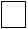 С 10-го класса на углубленном уровне будут изучаться предметы:математика;информатика;физика.Естественно-научный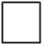 С 10-го класса на углубленном уровне будут изучаться предметы:математика;химия;биология.Гуманитарный профиль Психолого-педагогический класс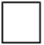 С 10-го класса на углубленном уровне будут изучаться предметы:русский язык;экономика;право.Предметная областьУчебный предметУровень изученияКол-во часов в неделю уровень изучения предметаКол-во часов в неделю уровень изучения предметаПодпись обучающегосяПредметная областьУчебный предметУровень изучения10 11Русский язык и литератураРусский языкБ11Русский язык и литератураЛитератураБ33Родной язык и родная литература Родной (русский) языкБ11Иностранные языкиИностранный языкБ33Общественные наукиИсторияБ22Математика и информатикаМатематика*У66Математика и информатикаИнформатика*У44Естественные наукиАстрономия  Б-1Естественные наукиФизика*У55Физическая культура, экология и основы безопасности жизнедеятельностиФизическая культураБ33Физическая культура, экология и основы безопасности жизнедеятельностиОсновы безопасности жизнедеятельностиБ11Индивидуальный проектБ2-Количество часовКоличество часов3130Элективные курсы Элективные курсы Кол-во часов в неделюКол-во часов в неделюОтметка о выбореПодпись обучающегосяЭлективные курсы Элективные курсы 10 класс11 классПрактикум по математике11Приёмы решения нестандартных задач по программированию-1Создание Web-сайта1-Теория и практика написания сочинения-1Количество часов:Дополнительные учебные предметыДополнительные учебные предметыКол-во часов в неделюКол-во часов в неделюОтметка о выбореПодпись обучающегосяДополнительные учебные предметыДополнительные учебные предметы10 класс11 классОтметка о выбореПодпись обучающегосяГеография11Обществознание22Количество часов:Количество часов:Предметная областьУчебный предметУровень изученияКол-во часов в неделю уровень изучения предметаКол-во часов в неделю уровень изучения предметаПодпись обучающегосяПредметная областьУчебный предметУровень изучения10 11Русский язык и литератураРусский языкБ11Русский язык и литератураЛитератураБ33Родной язык и родная литература Родной (русский) языкБ11Иностранные языкиИностранный языкБ33Общественные наукиИсторияБ22Математика и информатикаМатематика*У66Естественные наукиАстрономия  Б-1Естественные наукиХимия*У33Естественные наукиБиология*У33Физическая культура, экология и основы безопасности жизнедеятельностиФизическая культураБ33Физическая культура, экология и основы безопасности жизнедеятельностиОсновы безопасности жизнедеятельностиБ11Индивидуальный проектБ20Количество часовКоличество часов2827Элективные курсы Элективные курсы Кол-во часов в неделюКол-во часов в неделюОтметка о выбореПодпись обучающегосяЭлективные курсы Элективные курсы 10 класс11 классЗа страницами учебника биологии11Решение задач по химии. Практикум.11Избранные вопросы органической, общей и неорганической химии11Теория и практика написания сочинения-1Количество часов:Дополнительные учебные предметы Дополнительные учебные предметы Кол-во часов в неделюКол-во часов в неделюОтметка о выбореПодпись обучающегосяДополнительные учебные предметы Дополнительные учебные предметы 10 класс11 классОтметка о выбореПодпись обучающегосяГеография11Информатика11Обществознание22Количество часов:Количество часов:Предметная областьУчебный предметУровень изученияКол-во часов в неделю уровень изучения предметаКол-во часов в неделю уровень изучения предметаПодпись обучающегосяПредметная областьУчебный предметУровень изучения10 11Русский язык и литератураРусский язык*У33Русский язык и литератураЛитератураБ33Родной язык и родная литература Родной (русский) языкБ11Иностранные языкиИностранный языкБ33Общественные наукиИсторияБ22Общественные наукиОбществознаниеБ22Общественные наукиПраво*У22Общественные наукиЭкономика*У22Математика и информатикаМатематикаБ44Естественные наукиАстрономия  Б-1Физическая культура, экология и основы безопасности жизнедеятельностиФизическая культураБ33Физическая культура, экология и основы безопасности жизнедеятельностиОсновы безопасности жизнедеятельностиБ11Индивидуальный проектБ2-Количество часовКоличество часов2827Элективные курсы Элективные курсы Кол-во часов в неделюКол-во часов в неделюОтметка о выбореПодпись обучающегосяЭлективные курсы Элективные курсы 10 класс11 классОтметка о выбореПодпись обучающегосяОсновы психологии. Познай себя.1-Познай себя. Практическая психодиагностика-1Конфликтология11Введение в педагогическую профессию1-Педагогический практикум-1Мировая художественная культура11Теория и практика написания сочинения-1Количество часов:Дополнительные учебные предметы Дополнительные учебные предметы Кол-во часов в неделюКол-во часов в неделюОтметка о выбореПодпись обучающегосяДополнительные учебные предметы Дополнительные учебные предметы 10 класс11 классОтметка о выбореПодпись обучающегосяГеография11Информатика11Биология11Физика22Количество часов:Количество часов: